ИНТЕЛЛЕКТУАЛЬНАЯ ОЛИМПИАДА ПФО  ФИНАЛ «ЧТО? ГДЕ? КОГДА?» ШКОЛЬНИКИг. Йошкар-Ола, 5 марта 2019 г.Редакторы: Ренат Хайбуллин (Казань), Сергей Журавлёв (Йошкар-Ола), Артём Викторов (Саратов).ТУР ПЕРВЫЙВедущему: посмотрите на часы перед началом чтения, привлеките внимание.Итак, _____ часов ______ минут – и мы начинаем наш турнир!1.	После сверхуспешного дебюта Иоганна Штрауса-младшего появилась статья примерно с таким заголовком: «ДВА СЛОВА ПРОПУЩЕНО, Штраус-сын, ДВА СЛОВА ПРОПУЩЕНО, Штраус-отец!». Восстановите первый из этих двух похожих пропусков.Ответ: Доброго утра (доброе утро).Комментарий: Вступительная фраза была нужна, чтобы акцентировать внимание на утреннем времени начала нашего турнира. Этим вопросом мы хотел с вами поздороваться. Кстати, Штраусу-отцу заголовок пожелал доброго вечера, поскольку стало понятно, что его время прошло.Источник: http://www.c-cafe.ru/days/bio/25/strauss.php2.	Один из современных анекдотов пародирует задание кроссворда: бог еды и плодородия у народов Крайнего Севера. Восемь букв. Внимание – вопрос: о чём идёт речь?Ответ: вертолёт.Комментарий: карго-культы стали следствием практики доставлять в труднодоступные места к диким племенам (север, джунгли) продукты и другие необходимые вещи с помощью вертолётов или сбрасывая с самолётов.Источник: газета «Мир новостей». 2018. 25 декабря. С.31.3.	Среди произведений древнего искусства майя есть изображение гигантского аллигатора, который отдыхает в пруду, а над ним – огромный змей. По одной из версий, так древние майя изображали ЕЁ и ЕГО. Назовите ЕЁ и ЕГО.Ответ: земля, небо.Зачёт: в любом порядке.Комментарий: вспомните миф об огромной черепахе в мировом океане; в древнем языке майя слово «змея» было омонимично слову «небо», да и змей бывает как раз ещё и «воздушный».Источник: https://ru.wikipedia.org/wiki/Мифология_майяАвтор: Артем Викторов (Саратов)4.	В желудках мархуров встречаются камни, помогающие против яда. Название «мархур» можно перевести на русский язык словом, в котором все три идущие подряд гласные – одинаковы. Напишите это слово.Ответ: змееед. Комментарий: мар в переводе означает змея; хур - поедающий; местные жители считали, что эти животные охотятся на змей и поедают их, а от змеиного яда и помогает камень – безоар.Источник: https://ru.wikipedia.org/wiki/Винторогий_козёл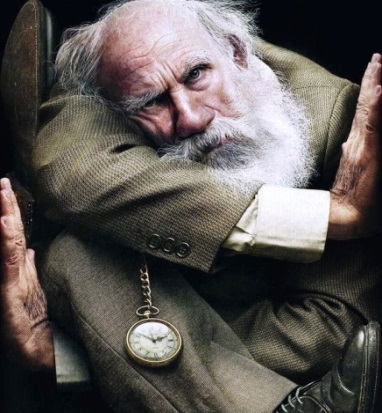 5.	Перед вами – оригинальная реклама. Какой товар так рекламируется?Ответ: e-reader.Зачёт: электронная книжка, покетбук, карманная книга (по смыслу в этих пределах).Комментарий: даже Лев Толстой с трудом, но помещается.Источник: https://onedio.ru/news/dejstvitelno-kreativnye-reklamnye-kompanii-zasluzhivayushie-vashego-vnimaniya-326516.	Поэт Леонид Мартынов назвал тюльпаны – ландышами. Какие буквы мы пропустили в вопросе?Ответ: буквы «НИДЕР».Зачёт: «ГОЛ».Комментарий: тюльпаны – символ Нидерландов (Голландии), поэтому логично, что они нидерландыши. Источник: http://lib.co.ua/poems/martynovleonid/stihotvorenija.jsp7.	За последние почти 20 лет ОНА трижды падала в бассейны; роняла мобильные телефоны в реку, джакузи, тарелку с супом; а во время разлива Темзы у НЕЁ и вовсе затопило дом. О какой актрисе идет речь?Ответ: Кейт Уинслет.Зачёт: актриса, сыгравшая роль в «Титанике», роль Розы (описательный ответ с упоминанием судна или имени).Комментарий: английские актеры вообще очень суеверны, а тут такая череда неприятностей с водой после выхода «Титаника», где главную роль сыграла Уинслет.Источник: http://www.chelpress.ru/newspapers/dil/archive/23-11-2000/24/KATE.shtml8.	Ираклий Квирикадзе, вспоминая уроки в послевоенной школе, описывает учителя, который, наклеивая на карту белый лист, заявил, что совершил действие, противоположное сделанному ИМ. Назовите ЕГО.Ответ: Колумб (открытие Америки).Комментарий: это было начало Холодной войны и противостояния с США. Волне антиамериканских настроений поддались тогда все, включая учителя географии, «закрывшего Америку».Источник: И.Квирикадзе. Мальчик, идущий за дикой уткой.9.	Фредди Меркьюри был НЕЧЕЛОВЕЧЕСКИ талантлив и коммерчески успешен. Может быть, поэтому в одном из моментов фильма «Богемская рапсодия» его лицо показано на фоне висящего на стене очередного ИКСА. Назовите ИКС двумя словами.Ответ: золотой диск.Комментарий: нечеловечески, что и подтверждает иллюзия иконы Фредди с нимбом.Источник: в вопросе.Ведущему: прочесть фамилию «Скотт» коротко, чтобы слышалось слово «скот».10. 	Скотт, основавший эту всемирную организацию, говорил, что ОНА подошла в качестве символа ещё и потому, что можно было сэкономить на печати. Кто ОНА?Ответ: панда.Комментарий: Для русского уха символично, что Всемирный фонд дикой природы основал человек с «говорящей» фамилией. Панда была выбрана еще и потому, что черно-белый рисунок гораздо дешевле тиражировать.Источник: https://ilike.pet/ru/articles/article-top-5-interesnykh-faktov-o-pandakh/ТУР ВТОРОЙ11.	Героиня одного произведения говорит, что настоящая гейша должна уметь ДЕЛАТЬ ЭТО. Кто умел ДЕЛАТЬ ЭТО в греческой мифологии?Ответ: Медуза Горгона.Зачёт: Горгона, Медуза.Комментарий: останавливать (мужчину) одним взглядом.  Источник: А.Голден. Мемуары гейши.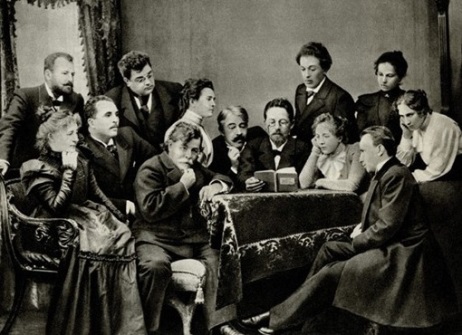 12.	Буду краток – напишите название этой фотографии из трёх слов на одну букву.Ответ: Чехов читает «Чайку».Комментарий: краткость – сестра таланта, а на фотографии А.П. читает её труппе МХТ.Источник: https://vakin.livejournal.com/1261353.html13. 	В одном комиксе вместо людей действуют животные. Герой-кот, собираясь застрелить злодея-черепаху, никак не решается спустить курок и черепаха замечает, что герою явно недостает ЭТОГО. Действительно, в отличие от котов, у черепах ЭТО есть. Назовите ЭТО. Ответ: хладнокровие.Комментарий: с одной стороны, чтобы таки спустить курок; с другой - черепахи, в отличие от млекопитающих, действительно хладнокровные Источник: http://unicomics.ru/comics/online/blacksad-1/4514. 	В Африке русла рек, которые наполняются только во время дождя, называют «ТАКИЕ». Что было ТАКИМ в России примерно сто лет назад?Ответ: правительство. Комментарий: эти русла становятся полноценными реками только на время, отсюда и название; Временное Правительство появилось в России после Февральской Революции – как раз в начале марта.Источник: http://discovery-russia.ru/africa/niger-/15.	В середине XVII века в Новом Амстердаме действовали правила, по которым домовладелец обязан был перед сном оставить на пороге ИХ. В детской загадке ОНИ на обратном пути льют слёзы. Назовите ИХ тремя словами. Ответ: вёдра с водой.Зачёт: вёдра и коромысло, по смыслу – с указанием на вёдра для воды и из трёх слов.Комментарий: на случай пожара.Источник: ВС, №1-201716.	Африканские бананы  достигают 60 сантиметров в длину и отличаются особой формой, поэтому их сорт получил название «ИКС ФИКСИКА». Как на самом деле называется этот сорт?Ответ: рог носорога.Комментарий: замена сделана по принципу условного созвучия словообразования.Источник: https://factum-info.net/fakty/eda/552-kakie-byvayut-vidy-bananov-samye-neobychnye-sorta-bananov17.	Название статьи о том, как блоги приносят своим владельцам множество различных дивидендов, обыгрывало словосочетание из мифологии, несколько переиначивая первое слово. Напишите это словосочетание из мифологии.Ответ: рог изобилия.Комментарий: статья называлась «блог изобилия».Источник: https://www.maximonline.ru/longreads/get-smart/_article/blog-izobiliya/18.	По словам Дмитрия Быкова, дело в том, что ОН намеревался говорить читателю МАКСИМАЛЬНО неприятные вещи. Назовите ЕГО.Ответ: Максим Горький.Зачет: Алексей Максимович Пешков.Источник: https://ru-bykov.livejournal.com/3588571.html19.	Знаменитый художник Густав Климт объяснял, что не никогда не делал ИКСОВ, потому что ему гораздо интереснее женщины. Назовите ИКС одним словом.Ответ: автопортрет (по смыслу).Комментарий: рисовать мужчину ему просто не хотелось.Источник: Г.Климт. Комментарий на несуществующий автопортрет.20.	Суд в штате Миссури, помимо тюремного заключения, приговорил Дэвида Бэрри к принудительному ежемесячному просмотру продукции студии Walt Disney 1942 года. Назовите преступление, совершенное Бэрри.Ответ: браконьерство.Зачёт: убийство оленей.Комментарий: речь идет о фильме «Бэмби».Источник: https://tjournal.ru/animals/82355-v-ssha-sud-prigovoril-brakonera-k-godu-tyurmy-i-ezhemesyachnomu-prosmotru-multfilma-bembiТУР ТРЕТИЙ21.	Двуглавая ОНА упоминается в древнегреческом мифе вместе с огромным ящиком. Назовите сюжет этого мифа словом-палиндромом.Ответ:	потоп.Комментарий: И снова у нас тур начинается с вопроса по древнегреческой мифологии! Миф о Девкалионе – аналог мифа о всемирном потопе. Огромный ящик – а это буквальное значение слова «ковчег», пристал в итоге к двуглавой горе Парнас (двуглавая – две вершины). В более известной версии Ноев ковчег тоже в итоге пристал к горе, но Арарат. Источник: в вопросе.22.	На постере сериала о событиях второй половины XX века лицо главного героя окрашено примерно на три четверти в жёлтый цвет, и на четверть – в красный. Назовите национальность героя.Ответ: немец.Комментарий: символично обозначен раздел Германии на ФРГ и ГДР.Источник: Германия83.23.	Номера троллейбусов в Будапеште начинаются с 70-го и далее по возрастанию. Дело в том, что появление первого троллейбуса было приурочено к отмечавшемуся половиной Европы событию 1949 года. Назовите это событие максимально точно.Ответ: 70-летие Сталина (юбилей Сталина)Комментарий: половина, естественно, восточная.Источник: http://tripandme.ru/obshhestvennyj-transport-v-budapeshte-metro-tramvai-avtobusy-i-trollejbusy.html24.	Знаменитый писатель-фантаст Рей Брэдбери признавая «странность», говорил: … машины не поражает вирус, они не зависают в нужный момент. Хотя, согласен, забавно… Какое слово мы немного изменили в этом вопросе?Ответ: машинки.Комментарий: Брэдбери отказывался работать на компьютерах, предпочитая исключительно печатные машинки. И соглашался, что для писателя-фантаста, описывающего кучу техники будущего, это странно.Источник: http://www.aif.ru/archive/164139725.	Изучение поверхности нашей планеты позволило определить условную точку в Тихом океане, наиболее удаленную от какой-либо суши. Именно поэтому район этой точки используется в качестве НЕГО. Назовите ЕГО тремя словами на букву «К».Ответ: кладбище космических кораблей.Комментарий: в этот пустой район направляют для затопления космические объекты, чтобы минимизировать возможный вред. Поверхность планеты как раз и изучили из космоса.Источник: https://cattur.ru/antarktida/tochka-nemo.html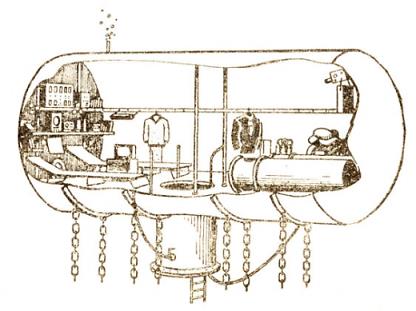 26.	Перед вами – схематический разрез первого подводного дома, использованного Кусто в его исследованиях. Назовите того, в чью честь он получил своё имя.Ответ: Диоген.Комментарий: по сути, жилая цистерна или бочка.Источник: http://underwater.su/books/item/f00/s00/z0000015/st010.shtml27. 	Как утверждает одна статья, на самом высоком наскальном рисунке, расположенном у нигерского города Агадес, изображены ОНИ. Кто ОНИ?Ответ: жирафы.Комментарий: жираф вообще не маленький – потому и рисунок высокий.Источник: http://discovery-russia.ru/africa/niger-/28. 	Внутренние районы острова, на котором расположено государство Ниуэ, покрыты тропическими лесами, а прибрежная зона –  кустарниками. Помимо этого, весь остров покрыт ИМ. ИМ воспользовался автор для написания этого вопроса. Назовите ЕГО.Ответ: интернет.Зачет: Wi-fiКомментарий: весь остров - это зона покрытия бесплатного интернета.Источник: http://discovery-russia.ru/australia-i-okeanija/niuje/; ЛНА29.	Картина английского художника XIX века называется «Кормление кроликов». Во втором названии этой картины упоминается лиса. Какую букву мы пропустили в этом вопросе?Ответ: А.Комментарий: упоминается там Алиса, ведь второе название – «Алиса в Стране Чудес», классика.Источник: в вопросе.Последний вопрос тура, ПЕРЕРЫВ БЛИЗКО.30. 	В одном произведении при описании ИКСА упоминается броня танка, но манёвренность биплана. Несколько лет назад изображение конкретного ИКСА использовала новозеландская авиакомпания. Назовите его имя. Ответ: СмаугЗачет: Смог.Комментарий: ИКС - это дракон, тяжело бронирован, но не очень манёвренен; новозеландская авиакомпания изобразила на борту своего самолета дракона Смауга из экранизации Хоббита (который снимался в Новой Зеландии). Драконы – системообразующие персонажи «Игры престолов», в которой «зима близко…».Источник: https://ru.wikipedia.org/wiki/Дракон#В_современной_культуре; аниме «Врата, там бьются наши войны», 1 сезон.ТУР ЧЕТВЕРТЫЙ31.	В одном произведении греческий остров держат в страхе три свирепых брата, известные под общим прозвищем. Напишите это прозвище.Ответ: Цербер.Комментарий: И снова первый вопрос тура посвящен древнегреческим мифам! Греция, страх, три головы единого целого. Таким образом была дана аллюзия на очередной античный миф – о трехглавом свирепом Цербере.Источник: Assassin’s Creed Odyssey.32.	Знаменитейшая актриса дооскаровской эпохи Сара Бернар накануне 50-летия играла 19-летнюю Жанну д’Арк, а в 65 лет – 14-летнюю Джульетту. Все это породило легенду, усугублявшуюся дружбой с человеком, который даже пьесу 1891 года написал якобы ради неё. Назовите этого человека.Ответ: (Оскар) Уайльд.Комментарий: легенда примерно аналогичная сюжету «Портрета Дориана Грея», а пьеса – «Саломея», плюс мы же сказали – эпоха была до-ОСКАРОВСКАЯ.Источник: Стори, №02-2013.33.	Название статьи о кажущихся нереальными идеях Илона Маска перестановкой букв отличалось от названия фантастического боевика в жанре дизельпанк. Напишите название этого боевика из двух слов.Ответ: Безумный Макс.Комментарий: дизельпанк – поджанр научной фантастики (проблемы с топливом), статья называлась Безумный Маск.Источник: https://vistanews.ru/science/25068234.	Западная и восточная цивилизации отличаются, хотя в чём-то восходят к одним истокам. Например, в Европе уже в средневековье королям для их безопасности разрешались прыжки, а в национальных традициях восточных стран это по-прежнему не позволяется. Ответьте, что такое «прыжок короля».Ответ: рокировка (в шахматах). Комментарий: «Прыжок короля» – устоявшееся европейское шахматное выражение средних веков. Рокировка отсутствует в национальных азиатских видах шахмат сянци (китайские), чанги (корейские) и сёги (японские) – эти игры выросли из ранних вариантов шахмат, где рокировки не было.Источник: Википедия. https://ru.wikipedia.org/wiki/35.	По воспоминаниям Валентины Талызиной, однажды несколько изрядно выпивших советских актёров купили свежих раков и решили, что сварить их будет можно ТАМ. ТАМ начинается завязка всем известного сюжета. Где именно?Ответ: в бане.Зачёт: в Сандунах, сауне.Комментарий: пьяные в бане – завязка знаменитой «Иронии судьбы» (кстати, Талызина там снималась). Варить раков в бане – это даже логично Источник: В.Талызина. Мои пригорки, руче	йки.36.	В своё время звездой французского театра стремился стать Жак Дамала, пытавшийся сделать карьеру через отношения с богатыми и известными женщинами. Напишите прозвище из трёх слов, которое ему дали остроумные французские театралы.Ответ: Дамала с камелиями.Комментарий: как известно, Дама с камелиями – это роман Дюма-сына (в том числе и поставленный в театре) о куртизанке.Источник: https://www.peoples.ru/art/cinema/actor/jacques_damala/37.	Принц Чарльз много времени проводил в Букингемском дворце и регулярно мог наблюдать ЕГО. Кстати, в результате НЕГО принц фактически разорился. Назовите ЕГО.Ответ: развод.Комментарий: торжественный развод караула перед входом в Букингемский дворец. При разводе в 1996-м году леди Диане досталось практически всё состояние принца.Источник: 1. https://www.tatler.ru/heroes/mat-byla-ne-to-chtoby-bezrazlichnoj-skoree-otstranennoj-princ-charlz2. https://www.tourister.ru/world/europe/united-kingdom/city/london/parades/47763. ttp://www.delfi.lv/showtime/news/stars/news/posle-razvoda-princ-charlz-obednel.d?id=8692940&all=true 38.	Наталия Овчинникова рассказывает, как наши соотечественники обнаружили невероятное множество ИХ в итальянском городе, как бы воспроизведя сюжет известного фильма 1970-х годов наоборот. О каком итальянском городе идет речь?Ответ: Венеция.  Комментарий: обнаружили они невероятное количество львов (крылатый лев – символ Венеции). В 1973 году вышел фильм «Невероятные приключения итальянцев в России», где как раз итальянцы обнаружили множество львов в Ленинграде (под львов был спрятан клад).39.	Измерять средний вес синего кита можно чем угодно, но Алла Насонова решила сделать это в африканских слонах. Какой точно результат у неё получился?Ответ: 38.Зачёт: 38 и какая-то часть слона (если команда попыталась построить аналогию с мультфильмом).Комментарий: в своё время рост удава тоже подсчитали в попугаях, с таким же результатом  «крылышко можно не считать» (с).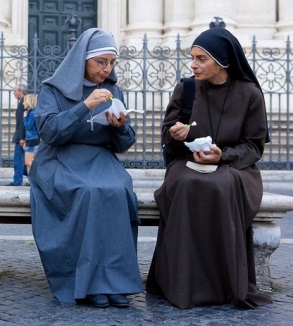 40.	Перед вами кадр из экранизации романтической драмы 2010 года. Напишите её название из трёх слов.Ответ: ешь, молись, люби. 	Комментарий: ну ешь и молись тут вполне себе заметны, а романтическая драма всяко про люби.Источник: в вопросе.ОСНОВНАЯ ПЕРЕСТРЕЛКА Проводится в случае, если после 40 основных вопросов есть команды, делящие одно из призовых мест. Сначала идут три обязательных вопроса, если после них распределение мест не станет окончательным, то еще два вопроса (задаются по одному) – по правилу «мгновенной смерти» (до первого верного ответа). Если и после них ситуация останется спорной, то будет учитываться рейтинг (40 основных вопросов).41.	В компьютерной игре «Одиссея» одно из достижений называется «НеоБЫКновенная победа». Чей подвиг вам для этого нужно повторить?Ответ: Тесея.Комментарий: И снова начали тур с вопроса по древнегреческой мифологии! Победить БЫКа – Минотавра.Источник: в вопросе.42.	На канадской рекламе автомобиля с увеличенным количеством ЭТОГО был изображен довольный дикий медведь-гризли. Назовите ЭТО двумя словами.Ответ: посадочные места.	 Комментарий: слоган гласил: «способен унести больше людей в живописные дали», а медведь был еще и объевшийся этими самыми дополнительными людьми.Источник: Maxim, февраль 2019 г.43.	За последние полгода Израиль в известном смысле стал мировым ньюсмейкером. В сентябре 2018 года там появилась на свет редчайшая красная корова, в октябре 2018 года в Мёртвом море были обнаружены рыбы, а в феврале 2019 года рухнул древнейший Мамврийский дуб. Назовите работу Микеланджело, суть сюжета которой, по мнению журналистов, объединяет эти события. Ответ: Страшный Суд. Комментарий: Журналисты ссылаются на слова ветхозаветного пророка Иезекииля. Все указанные событий должны предшествовать концу света и последующему за ним Страшному Суду. Фреска Микеланджело «Страшный Суд» (итал. Giudizio universale, букв. «Последний суд» или «Последний приговор») выполнена в 1541 году на алтарной стене Сикстинской капеллы в Ватикане. Источник: https://www.odigitria.by. ДОПОЛНИТЕЛЬНАЯ  ПЕРЕСТРЕЛКА 44.	Некоторые острова Французской Полинезии имеют гористый рельеф и поднимаются на несколько километров над уровнем моря, поскольку, так сказать, произошли от НИХ. Ответьте, какое имя носил ЕГО греческий аналог.Ответ: Гефест.Комментарий: Поскольку это, все-таки, новый тур, то и начали мы его как обычно  Гористый рельеф у таких островов следствие их вулканического происхождения, в то время, как коралловые острова наоборот, почти не поднимаются над поверхностью океана; Вулкан - древнеримский аналог Гефеста.Источник: http://discovery-russia.ru/australia-i-okeanija/francuzskaja-polinezija/45.	Четверостишие Олега Чабана - оригинальная версия появления устойчивого выражения из ТРЁХ слов:На свете жил Адам, не зная про беду, 	И Бог сказал ему: «Я Еву приведу, 	Чтоб мог ты свой досуг разнообразить хоть…» 	Так фраза родилась: «...»Завершите стихотворение тем самым выражением из ТРЁХ слов.Ответ: Не приведи, Господь!Зачёт: не приведи господь.Источник: https://vk.com/id670029?w=wall670029_53947%2Fall